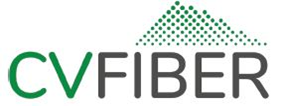 CVFiber Policy Committee 
Thursday, May 26, 2022     5:00 PM - 6:00 PM  Virtual meetingJoin on your computer or mobile apphttps://cvfiber.net/mtg/policyOr phone in (audio only)+1 689-206-9353   Meeting ID: 824 771 752#  Agenda Call to orderChanges to agendaElection of chair (to be done annually at May meeting)Public commentApproval of March 24, 2022 draft meeting minutesDevelopment of policies needed before CVFiber network goes liveTracking volunteer hours spent on CVFiber workBroadband equity issues – continuation of discussionOther businessAdjourn